Администрация муниципального образования«Корниловское сельское поселение»_____________________________________________________________________________
ПОСТАНОВЛЕНИЕс. Корнилово                                      №  227                                           от  17 июня 2022 г.    Об утверждении среднерыночной стоимости 1 кв.м.общей площади жилья    В целях реализации Закона Томской области от 11 сентября 2007 года № 188-ОЗ «О наделении органов местного самоуправления государственными полномочиями по обеспечению жилыми помещениями детей сирот и детей, оставшихся без попечения родителей, а также лиц из  числа, не имеющих закрепленного жилого помещения»,  закона Томской области № 224-ОЗ от 17 декабря 2012 года  «О внесении изменений в отдельные законодательные акты Томской области в части обеспечения жилыми помещениями детей сирот и детей, оставшихся без попечения родителей»ПОСТАНОВЛЯЮ:Установить  средне рыночную стоимость 1 кв.м. общей площади жилья на территории муниципального образования «Корниловское сельское поселение» для приобретения жилых помещений детям сиротам и детям, оставшимся без попечения родителей, а также лиц из их числа, которые подлежат обеспечению жилыми помещениями 65170 (шестьдесят пять тысяч сто семьдесят)  рублей.Утвердить приложение к настоящему постановлению о расчете обоснования средней рыночной стоимости 1 кв.м. общей площади жилого помещения на территории муниципального образования «Корниловское сельское поселение». Постановление Главы № 316 от 22 октября 2021 года считать утратившим силу.Глава поселения                                                                 Макаров В.В.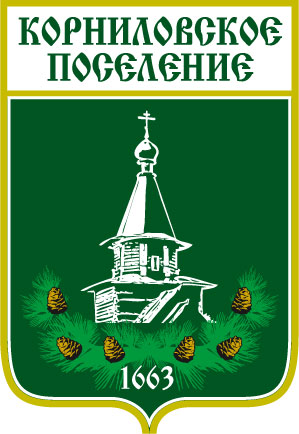 